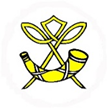 Dear Parent/CarerParental Update – School Uniform and Blazer Order Process – 3 June 2021      As you will be aware we have taken a more relaxed approach to uniform until summer to support parent/carers post lockdown and acknowledge the fact the restrictions on indoor PE and quickly growing children means buying uniform now is not sensible.We will be looking for your support in relation to a better standard of uniform when we restart in August. Since August 2006 we have had a formal school dress code for all pupils attending Penicuik High School. This code is clear and simple and is compulsory for all pupils. Quite simply the school wishes to remove any doubt about what can and cannot be worn to school.Our dress code is affordable, practical and smart.The school dress code isWhite shirt or blouse
Black V neck jumper or cardigan
School tie – junior blue and white striped tie/seniors (S4-S6) black and monogramed tie
Black trousers or skirt
Black shoesOutdoor clothing must be removed in all classes.  Football scarves and colours are not allowed in school.  The present school uniform policy was introduced into Penicuik High School with the full support and agreement of pupils, parents and staff.BlazersOur smart new Uniform blazers are now available for all students and we are also inviting new S1 students in 2021-22 to purchase these. Prefects have been wearing these in school since we returned in April 2021. A full range of sizes are available at a cost of £30 per blazer. This cost includes a school subsidy of £4.50. The blazers are hard wearing, machine washable and made from recycled plastic bottles so are environmentally friendly as well.If you require financial support please contact the school office who will be able to advise you about the Council’s school clothing grant or other assistance. No student should miss out on wearing a blazer because of cost and we are committed to poverty proofing uniform.N.B. Orders will be through an online system. To assist with sizing, students may see Mr Biddick to try on different sizes after school each day. New S1 students who are arriving next session and not currently in school can try on sizes by arrangement with the school office and following all current health and safety rules on entering school – please email: penicuik_hs@midlothian.gov.uk to make a time after 3:30pm from 8 June 2021All orders should be placed by 2 July 2021 to take advantage of free delivery into the school.To make an order:1.       Visit www.academyuniformsltd.com2.       Visit Categories - second from the top Sizing Guide and follow the instructions for sizing.3.       Back to categories - Secondary schools – Penicuik High.4. 	    The price shown is the subsidised cost of £30. 5.       Place your order.6.       For free delivery into the school early August type PENIFREE into the coupon code within            the shopping cart and click Apply Coupon.7.       Your order will be delivered to the school for early August.8.      Alternatively you can pay for home delivery.If you have any further queries please email the school office:  penicuik_hs@midlothian.gov.uk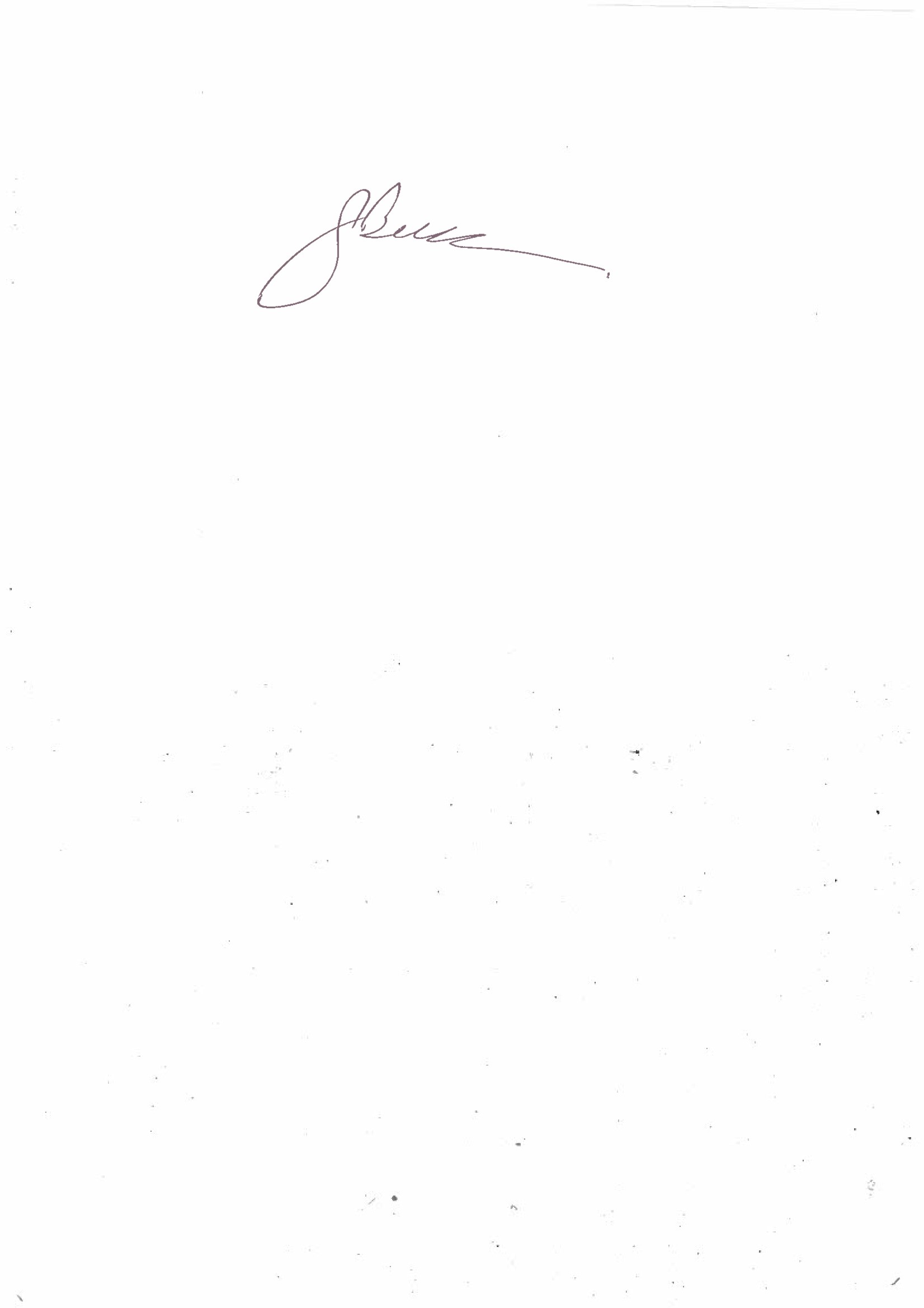 Craig BiddickHead Teacher